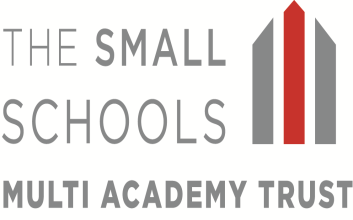 1st May 2020Dear Parents and Carers,I hope that you and your families are in good health and are coping with the strange times we find ourselves in! I know that I can speak for all of my Staff, Governors and Directors in saying that we are missing having your children in school and are looking forward to the days when schools are open as normal, and everyone can resume their normal way of life. However, until then we all must stay safe by socially distancing ourselves. Please remember that we are here for you and that you must contact us if you require assistance and support.It is with sadness that I have to announce that Mr Edward Howard, Headteacher at Anson Primary School will be leaving us at the end of the summer term. Mr Howard has recently accepted the position of Senior Leader for School Improvement across the Painsley Catholic Academy. This promotion, to a position of support to other leaders and schools, offers him a significant career progression and one that he will be well-suited to. The opportunity to return to support Catholic education has been a long-held wish of his. I know that he will be greatly missed by the Anson School family and also by other colleagues across the The Small Schools Multi Academy Trust. Anson has become a very high performing school during his Headship. The transformation of the staffing structure, school buildings, curriculum and ultimately conversion to academy status has taken a great deal of dedication and commitment on Mr Howard’s part. His focus has always been to offer the children and families of the Anson community the very highest standards of education and care. As we look forward to the future I am now in a position to inform you of the leadership arrangements for September 2020. Miss Nicola Jarrett, who is currently the Headteacher at Richard Crosse, will become the Headteacher at Anson Primary School. Miss Jarrett is an experienced Headteacher and I know that all the children and parents at Richard Crosse will be very sad to lose her, as she too has been an excellent Headteacher at Richard Crosse. Richard Crosse’s loss is Anson’s gain!It is my pleasure to announce that Mrs Emma Bowring has been promoted from within The Small Schools Multi Academy Trust, and will become the substantive Headteacher at Richard Crosse from September 2020. Mrs Bowring has been employed by us for the past eleven years and has grown from being a teacher in the early years of her career to a strong member of our leadership team!I wish all three of our highly valued members of staff, all the very best for the future, in their new positions.Stay Safe!Yours sincerely,Mr P J Lovern
Chief Executive Officer